.Intro : 32T(1-8) (Side, Touch) x2, Vine, TouchRestart : Au 5ème murs (à 12H), après les 7 premiers comptes, frapper PG à côté du PDavec PDC (Stomp) et recommencer la chorégraphie(9-16) (Side, Touch) x2, ¼ turn, Hitch, Step, Skuff(17-24) Rocking chair, (Step, point) x2(25-32) Jazbox, Stomp up, vine, crossLe plaisir de partager, de danser et de se créer des liens d’amitié.Gros bisous à tous mes amis de Traditionnel, Catalan et ma famille MontanaAnother You (fr)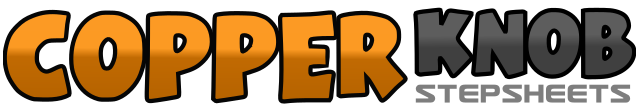 .......Compte:32Mur:4Niveau:Débutant.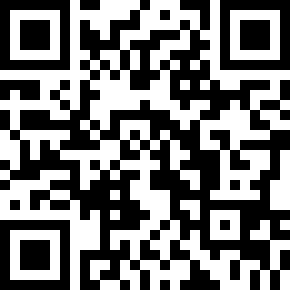 Chorégraphe:Laura Turcaud (FR) - Mai 2020Laura Turcaud (FR) - Mai 2020Laura Turcaud (FR) - Mai 2020Laura Turcaud (FR) - Mai 2020Laura Turcaud (FR) - Mai 2020.Musique:I Found Another You (& She Hates Me Too) - Mark ChesnuttI Found Another You (& She Hates Me Too) - Mark ChesnuttI Found Another You (& She Hates Me Too) - Mark ChesnuttI Found Another You (& She Hates Me Too) - Mark ChesnuttI Found Another You (& She Hates Me Too) - Mark Chesnutt........1-2PD à D, toucher pointe PG à côté du PD3-4PG à G, toucher pointe PD à côté du PG5-6PD à D, croiser PG derrière PD7-8PD à D, toucher pointe PG à côté du PD1-2PG à G, toucher pointe PD à côté du PG3-4PD à D, toucher pointe PG à côté du PD5-6¼ de tour à G et PG devant, lever le genou jambe D et frapper main D sur la cuisse7-8Poser PD devant, frotter talon PG à côté du PD1-2PG devant, revenir sur le PD3-4PG derrière, revenir sur le PD5-6PG devant, pointe PD à D7-8PD devant, pointe PG à G1-2Croiser PG devant PD, PD derrière3-4PG à G, frapper PD à côté du PG (sans PDC)5-6PD à D, croiser PG derrière PD7-8PD à D, croiser PG devant PD